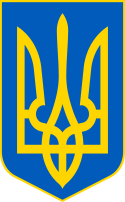 У К Р А Ї Н ААВАНГАРДІВСЬКА СЕЛИЩНА  РАДАОДЕСЬКОГО РАЙОНУ ОДЕСЬКОЇ ОБЛАСТІР І Ш Е Н Н Я    Про передачу з балансу Авангардівської селищної радина баланс Відділу соціального захисту населенняАвангардівської селищної ради транспортного засобута пально-мастильних матеріалів           Розглянувши клопотання КП «Будинок культури та відпочинку» Авангардівської селищної ради № 80 від 07.11.2022 р. щодо передачі транспортного засобу, з метою ефективного використання транспортних засобів, враховуючи рекомендації постійної комісії з питань комунальної власності, житлово-комунального господарства, благоустрою, планування територій, будівництва, архітектури, енергозбереження та транспорту, керуючись Законом України «Про місцеве самоврядування в Україні», Авангардівська,  селищна рада вирішила:          1. Передати з балансу Авангардівської селищної ради Одеського району Одеської області на баланс Відділу соціального захисту населення Авангардівської селищної ради транспортний засіб – легковий автомобіль Ravon R2, номер кузова (шасі): WBMA48N9HA531575, рік випуску 2017.          2. Передати з балансу Авангардівської селищної ради Одеського району Одеської області на баланс Відділу соціального захисту населення Авангардівської селищної ради автошини 175/70R13 82T MATADOR MP47 HECTORRA 3 в кількості 4 шт.          3. Передати з балансу Авангардівської селищної ради Одеського району Одеської області на баланс Відділу соціального захисту населення Авангардівської селищної ради Бензин А-95 у вигляді бланків-дозволів ПАТ «Укрнафта» в кількості 100 (сто) літрів за ціною 53,48 грн. з ПДВ за 1л. Загальна кількість бланків-дозволів номіналом 10 л - 10 шт. на загальну суму 5 348,00 грн (П’ять тисяч триста сорок вісім грн. 00 коп.) в тому числі ПДВ.         4. Створити спільну комісію з передачі транспортного засобу та пально-мастильних матеріалів на баланс Відділу соціального захисту населення Авангардівської селищної ради відповідно до Додатку. №1688-VIІІвід 27.01.2023    5. Спільній комісії здійснити передачу та скласти відповідний Акт приймання-передачі.   6.  Начальнику відділу бухгалтерського обліку та звітності - головному бухгалтеру (Пірожок А.А.) внести відповідні зміни до бухгалтерського обліку.   7.    Контроль за виконанням рішення покласти на постійну комісію з питань комунальної власності, житлово-комунального господарства, благоустрою, планування територій, будівництва, архітектури, енергозбереження та транспорту.Селищний голова                                                      Сергій ХРУСТОВСЬКИЙ№1688-VIІІвід 27.01.2023 Додаток  до рішення Авангардівської селищної ради №1688-VIІІ від 27.01.2023 Склад комісії з передачі транспортного засобу та пально-мастильних матеріалів на баланс Відділу соціального захисту населення Авангардівської селищної радиХрустовський Сергій Григорович – Авангардівський селищний голова;Берник Ігор Григорович – голова постійної комісії з питань комунальної власності, житлово-комунального господарства, благоустрою, планування територій, будівництва, архітектури, енергозбереження та транспорту;Мурачева Дарія Вікторівна – спеціаліст відділу бухгалтерського обліку та звітності Авангардівської селищної ради;Дерлі Жанна Георгіївна – Начальник Відділу соціального захисту населення Авангардівської селищної ради;Свищ Оксана Андріївна – заступник начальника Відділу соціального захисту населення Авангардівської селищної ради      Секретар ради 					Валентина ЩУР